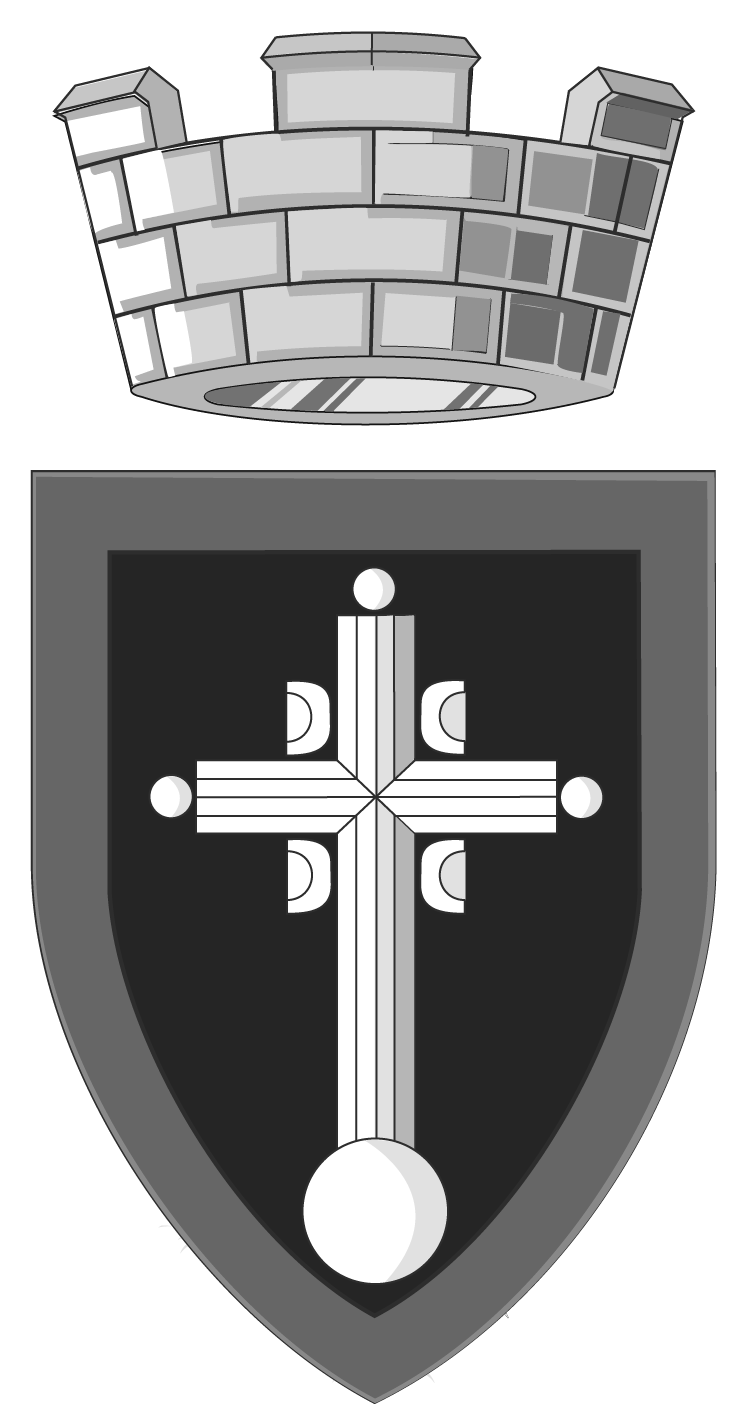 РЕПУБЛИКА СРБИЈА – ГРАД  БЕОГРАДГРАДСКА ОПШТИНА ВРАЧАРКОМИСИЈА ЗА СПРОВОЂЕЊЕ ПОСТУПКА КОНКУРСА ЗА ФИНАНСИРАЊЕ ПРОГРАМА/ПРОЈЕКТА УДРУЖЕЊА ИЗ БУЏЕТА ГРАДСКЕ ОПШТИНЕ ВРАЧАРБеоград, Његошева 77ОБРАЗАЦ БУЏЕТА ПРОГРАМА/ПРОЈЕКТАпопунити искључиво на рачунарује тако подешена да се не могу додавати нови редови.НАРАТИВНИ ПРИКАЗ БУЏЕТА представља интегрални део буџета у ком су много јасније и прецизније приказани планирани трошкови програма/пројекта. Припрема и израда наративног приказа буџета је база за израду табеларног буџета. У наративном приказу детаљно се описује, образлаже и приказује структура трошкова за сваку буџетску линију посебно.Напомена: У табели су наведене буџетске линије; у пољима испод сваке од њих треба образложити све трошкове који припадају тој линији, при чему их треба наводити у складу са њиховим редоследом у обрасцу буџета програма/пројекта . По потреби, у оквиру сваке буџетске линије можете додавати поља. Број карактера у пољима није ограничен.ИЗЈАВА НОСИОЦА ПРОГРАМА/ПРОЈЕКТАЈа, доле потписани, под моралном, материјалном и кривичном одговорношћу потврђујем за програм/пројекат					 (уписати назив програма/пројекта) организације 						 (уписати назив организације), следеће:да су информације изнете у предложеном буџету програма/пројекта тачне;да носилац програма/пројекта испуњава све услове из конкурсне документације за учешће у реализацији овог програма/пројекта;да носилац програма/пројекта и особе предвиђене за реализацију програма/пројекта имају професионалне компетенције и наведене квалификације.1.ЉУДСКИ РЕСУРСИ ЉУДСКИ РЕСУРСИ Управљање и администрација – лица ангажована током целокупног трајања програма/пројекта Управљање и администрација – лица ангажована током целокупног трајања програма/пројекта 1.1.1.1.1.1.1.2.…2.ПУТНИ ТРОШКОВИ – ПРЕВОЗПУТНИ ТРОШКОВИ – ПРЕВОЗ2.1.1.2.1.2.…3.ТРОШКОВИ НАБАВКЕ ОПРЕМЕ, МАТЕРИЈАЛНИХ СРЕДСТАВА И ПРИБОРАТРОШКОВИ НАБАВКЕ ОПРЕМЕ, МАТЕРИЈАЛНИХ СРЕДСТАВА И ПРИБОРА3.1.1.3.1.2....4.ЛОКАЛНА КАНЦЕЛАРИЈА / ТРОШКОВИ ПРОГРАМА/ПРОЈЕКТАЛОКАЛНА КАНЦЕЛАРИЈА / ТРОШКОВИ ПРОГРАМА/ПРОЈЕКТА4.1.1.4.1.2....5.ОСТАЛИ ТРОШКОВИ, УСЛУГЕОСТАЛИ ТРОШКОВИ, УСЛУГЕ5.1.1.5.1.2....УКУПАН ТРОШАК програма/пројекта који финансира Градска општина ВрачарУКУПАН ТРОШАК програма/пројекта који финансира Градска општина ВрачарДатум и место _________________________Датум и место ________________________________________________________________(потпис овлашћеног лица и печат удружења)_______________________________________(потпис овлашћеног лица и печат удружења)Име и презиме овлашћеног лицаФункција Потпис и печатДатум и место